Navodila za delo na daljavo – OPB 8 (3. b)Pozdravljeni starši in učenci/-ke 3. b razreda, spodaj vam pošiljam navodila za delo od doma v času podaljšanega bivanja, in sicer od ponedeljka, 16. 3., do petka, 20. 3. 2020. Dejavnosti izvajajte po svojih zmožnostih. Lep pozdrav, učiteljica Sandra Koprivšek Usmerjen prosti čas – UPČ (tema: Življenje na gradu) 1. Oglej si spodnjo sliko in odgovori na vprašanja. 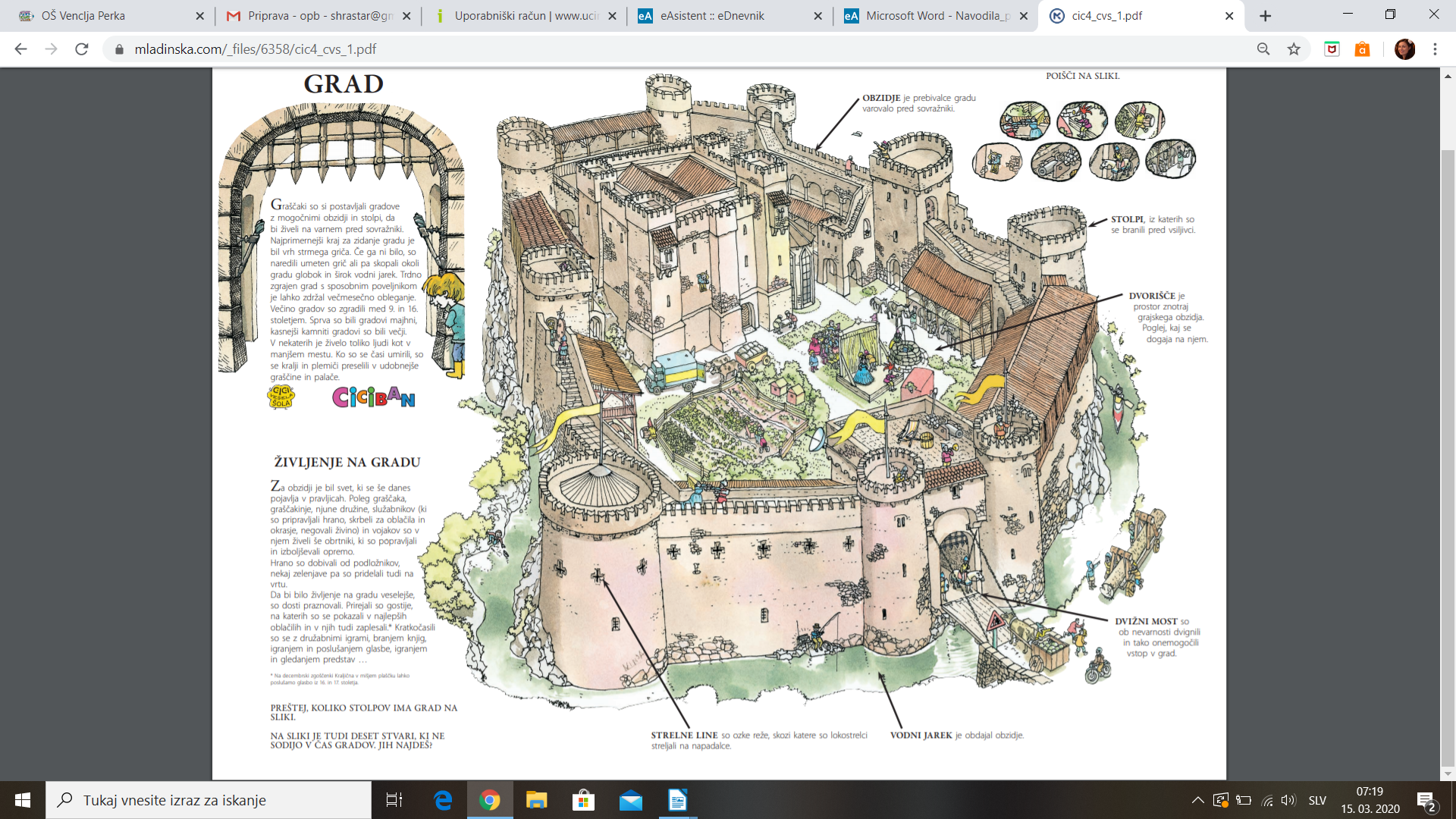 (Dostopno na: https://www.mladinska.com/_files/6358/cic4_cvs_1.pdf, marec 2020)a) Koliko stolpov ima grad na sliki? ________________b) Na sliki je 10 stvari, ki ne sodijo v čas gradov. Jih najdeš? :) ________________________________________________________________________________________________________________________________________________________________c) Poznaš kakšen grad na Slovenskem? Pomagaj si z enciklopedijo (če jo imaš doma) ali pa s spletom. ________________________________________________________________________________2. Preberi besedilo o življenju na gradu.»Graščaki so si postavljali gradove z mogočnimi obzidji in stolpi, da bi živeli na varnem pred sovražniki. Najprimernejši kraj za zidanje gradu je bil vrh strmega griča. Če ga ni bilo, so naredili umeten grič ali so skopali okoli gradu globok in širok vodni jarek. […] Sprva so bili gradovi majhni, kasnejši kamniti gradovi so bili večji. V nekaterih je živelo toliko ljudi kot v manjšem mestu. Ko so se časi umirili, so se kralji in plemiči preselili v udobnejše graščine in palače.« »Za obzidji je bil svet, ki se še danes pojavlja v pravljicah. Poleg graščaka, graščakinje, njune družine, služabnikov […] in vojakov so v njem živeli še obrtniki, ki so popravljali in izboljševali opremo. Hrano so dobivali od podložnikov, nekaj zelenjave pa so pridelali tudi na vrtu. Da bi bilo življenje na gradu veselejše, so dosti praznovali. Prirejali so gostije, na katerih so se pokazali v najlepših oblačilih in v njih tudi zaplesali. Kratkočasili so se z družabnimi igrami, branjem knjig, igranjem in poslušanjem glasbe, igranjem in gledanjem predstav ...«(Dostopno na: https://www.mladinska.com/_files/6358/cic4_cvs_1.pdf, marec 2020)Obkroži z »DA«, če je pravilno, ali z »NE«, če je napačno. Gradovi so bili postavljeni za obrambo pred sovražniki.     DA               NEPrvi gradovi so bili iz kamenja.          DA               NEV gradovih so živeli graščaki, graščakinje, služabniki, vojaki in obrtniki (trgovci).         DA             NEGraščaki so sami pridelovali hrano.        DA               NENa gradu so prirejali zabave.       DA               NE3. Vzemi list papirja in nariši svoj sanjski grad. Pobarvaj ga z barvicami. Sprostitvena dejavnost – SD 1. Na spletni strani lahko poslušaš grajsko glasbo.(Vir: https://www.youtube.com/watch?v=HQMiLezKPNY; Medieval Music) 2. Predstavljal si, da živiš na gradu. Opiši, kako bi zgledal tvoj vsakdan.3. Sprehodi se v naravi in si predstavljal, kako je zgledalo življenje brez elektrike, trgovin, avtomobilov in tako naprej.4. S starši ali bratci/sestricami se lahko igraš pantomimo ali vislice.5. Lahko se igrate prav tako ugibanje besed na določeno črko/koren besede.Primer: G- (grad, graščak, graščina …) O- (obzidje, ograja, obrtnik …)ST- (stolp, stena …)Drugače pa preživite čim več časa na svežem zraku in bodite zdravi! 